HEDGEHOG HOUSE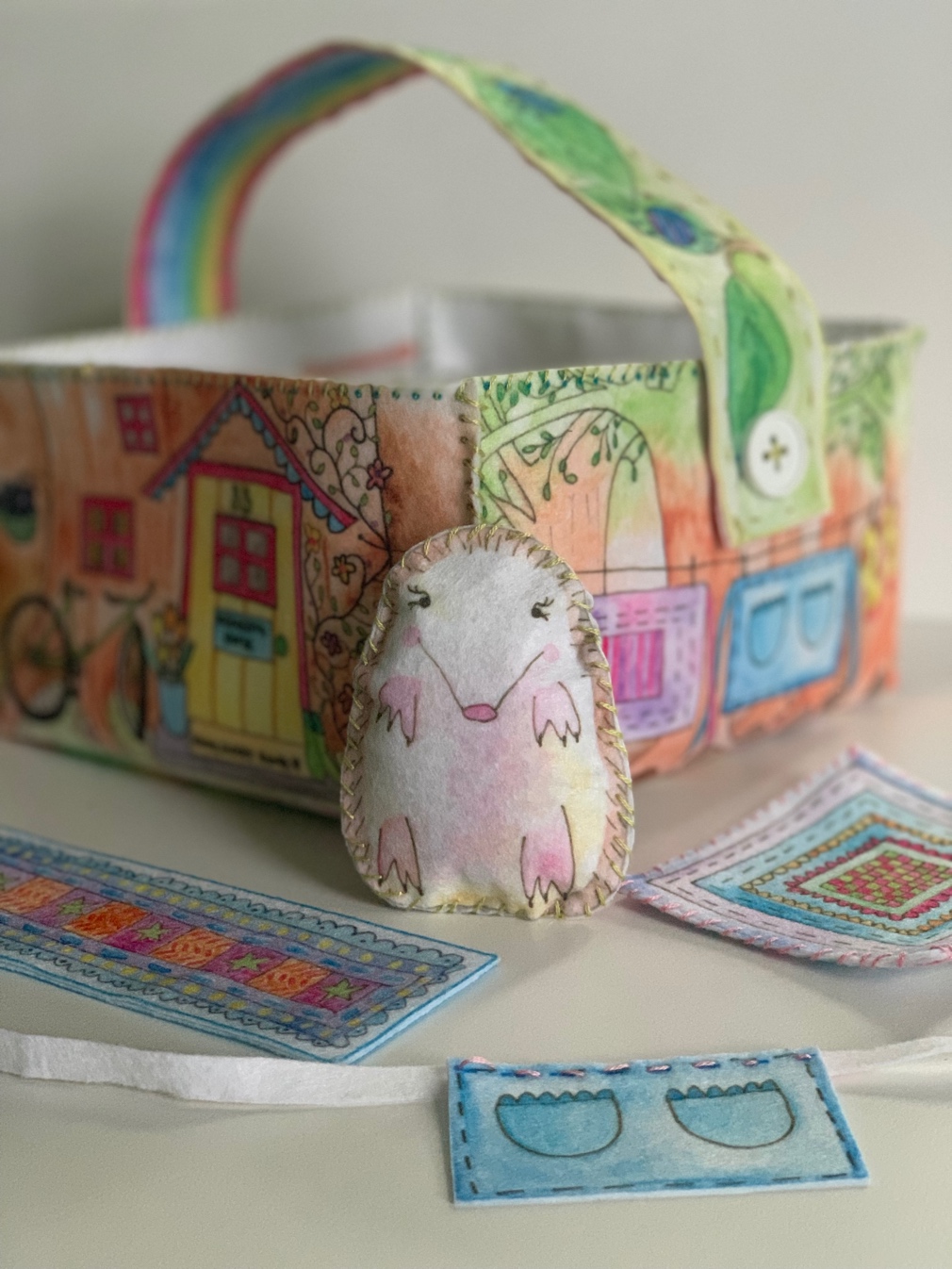 WEEK 1WEEK 2WEEKS 3 & 4WEEK 5WEEK 6WEEK 7OPTIONAL: KEYCHAIN INSTRUCTIONS(Use your judgement – you may prefer to use this week to catch up. Unless everyone is going to work on the keychain leave it out. There are plenty of other things to work on.)INSTRUCTOR PREPARATIONCUT: BOOKMARK BACK (This is practice piece)THREAD and KNOT one needle per student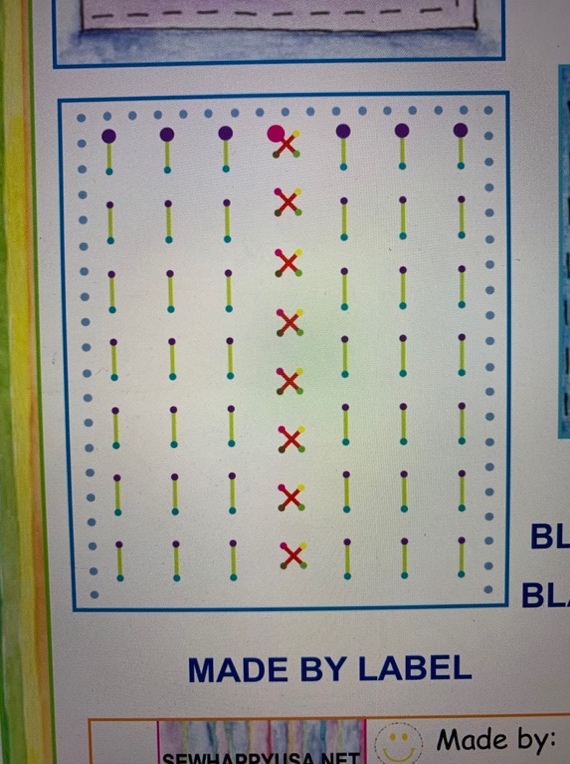 REMINDERS & DEMONSTRATIONSRefer To “First Class” in The Sew Happy Instructor Training (Can Be  Found In Instructor Binder)WEEK 1 SEWING STEPS1.Introduction & DemoSEE SEPARATE NOTES FOR WEEK 12.The Practice Piece today is:Bookmark Back3.Starting at one of the LARGE PURPLE DOTS close to the edge of the fabric, insert needle in the back of the fabric and pull the needle all the way through.Insert needle in small blue dot and pull until the thread is all the way through. Repeat this “STAB STITCH” method and sew along the GREEN STITCH LINES until you get to the end of the first row of stitches.With your needle at the back of the BOOKMARK, make a LOCK STITCH (by leaving a small loop and pulling needle through the loop).Cut thread close to LOCK STITCH.Students should now take a new piece of floss and  try to thread their needles. Start another row of stitches beginning at one of the other LARGE PURPLE DOTS.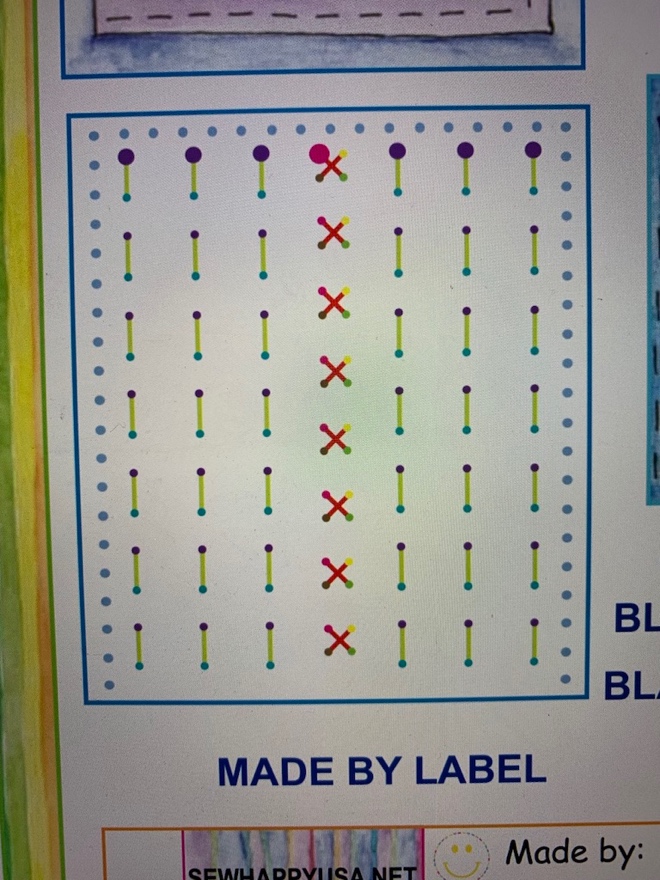 TIP!STAB STITCH: Insert the needle in to the fabric and pull all the way through. Once a student has mastered the STAB STITCH, he/she can start to do the RUNNING STITCH where the needle is inserted in to the fabric and out again in one motion.*EXTRA WORK*Extra activities for students who finish early:Add more stitching to BOOKMARK BACK.Do NOT allow any student to move on to the next step!INSTRUCTOR PREPARATIONCUT: INSIDE BASKETBLANKET FRONTTHREAD and KNOT one needle per student. 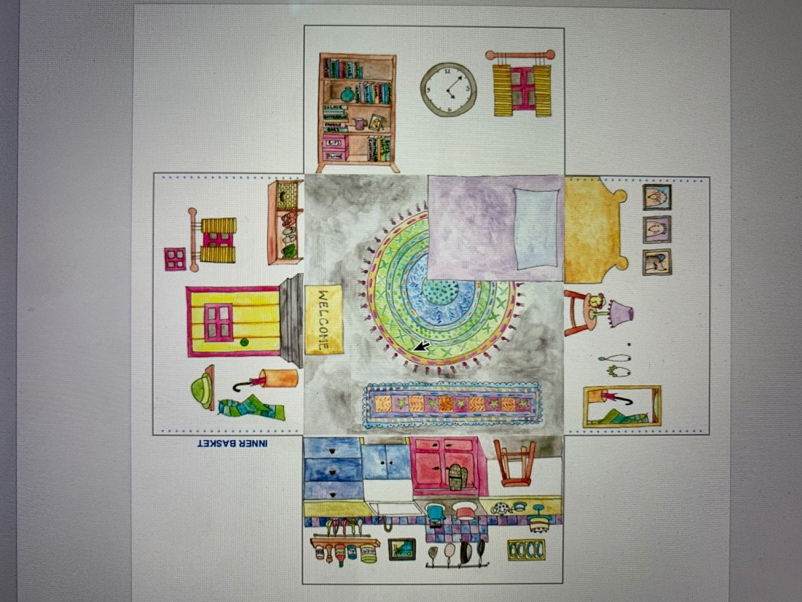 REMINDERS & DEMONSTRATIONSWeekly Meeting & Classroom RulesDEMO threading a needle using the needle threader and pincushion technique. This week the demo and practice SHOULD TAKE 15 MINUTESPRACTICE - Give each student a pincushion, needle and needle threader and have them practice threading the needle and tying a knot around the needle. REMIND students about LOCK STITCHWEEK 2 SEWING STEPS1.Reminders & DemoDO NOT SKIP THIS STEP!(See Previous Page)2.Hand each student:Basket INSIDE3.Match any 2 edges of the basket together.PIN along edge (2 Pins).Starting at top of basket and following the dotted stitch marks, stitch the 2 edges together using a WHIP STITCH, making sure to insert the needle in each DOT.WHIP STITCH – with dots facing up, insert needle through back of fabric so it comes up through a dot. Pull thread all the way through. Repeat moving to the next DOT each time.Repeat for other edges of basket 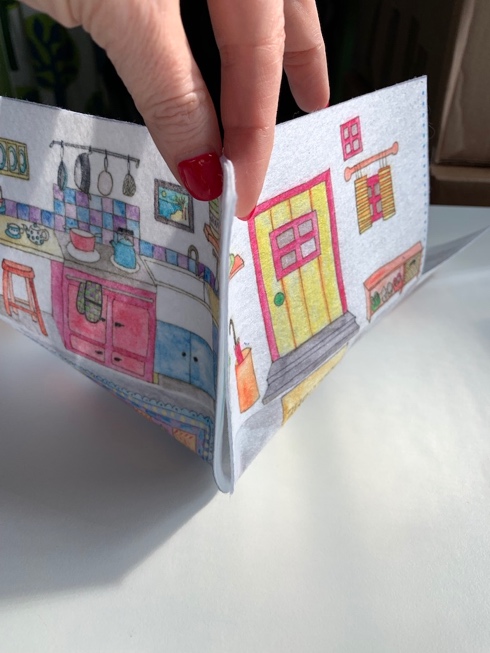 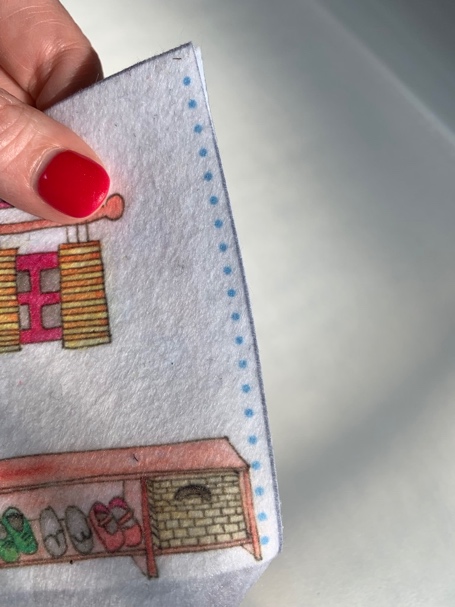 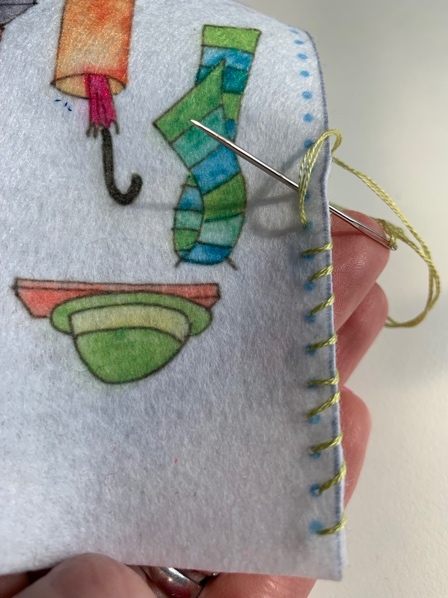 TIP!As a student finishes their thread they can try to thread their own needle using the pincushion and needle threader technique.*EXTRA WORK*Extra activities for students who finish early:Start embellishing BLANKET FRONT (Students can get creative and make their own designs).Do NOT allow any student to move on to the next step!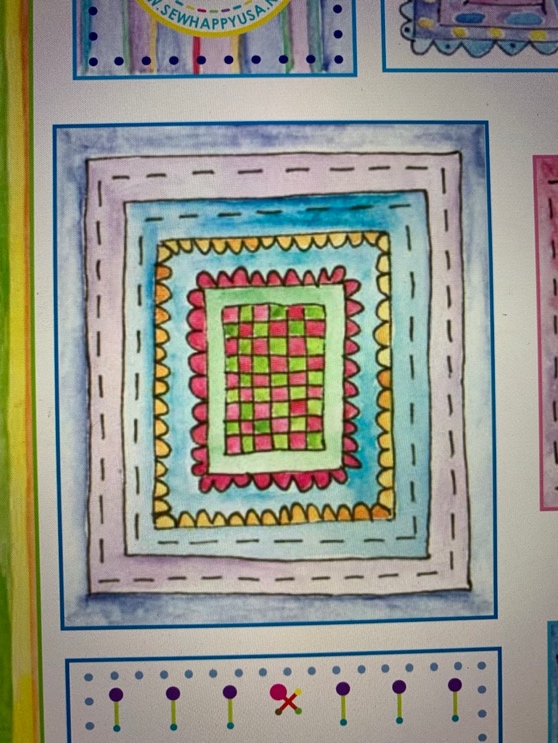 INSTRUCTOR PREPARATIONCHECK: In each student’s bag and catch up anyone who can’t move forward to next week’s stepsCUT: BASKET OUTSIDEMADE-BY LABELTHREAD and KNOT one needle per student. You will need to bring 2 buttons per student.Please Note: There is no POCKET in this version, please omit the POCKET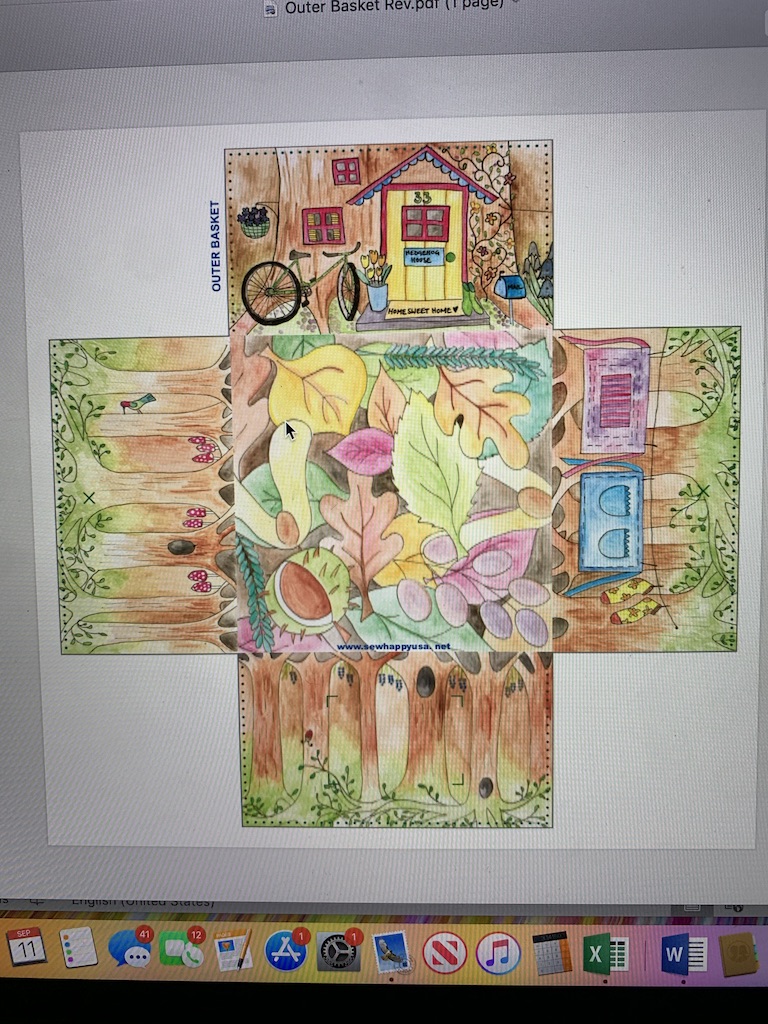 REMINDERS & DEMONSTRATIONSWelcome Meeting & Classroom RulesREFRESHER - threading a needle using the needle threader and pincushion technique. REFRESHER - TYING A KNOT and LOCK STITCHThis week the demo and practice SHOULD TAKE 10 MINUTESPractice - Give each student a pincushion, needle and needle threader and have them practice threading the needle, tying a knot around the needle and tying a knot at the end of their thread.WEEK 3 & 4 SEWING STEPS1.Reminders & DemoDO NOT SKIP THIS STEP!2.Hand each student:BASKET OUTSIDE2 ButtonsMade-by Label3.Locate the 2 X’s on the sides of the OUTSIDE BASKET.Stitch buttons on (this is where strap will attach).TIP – Remind students to stop when their floss gets to 4” long (use laminated rulers in instructor bin). They need to stop and make a LOCK STITCH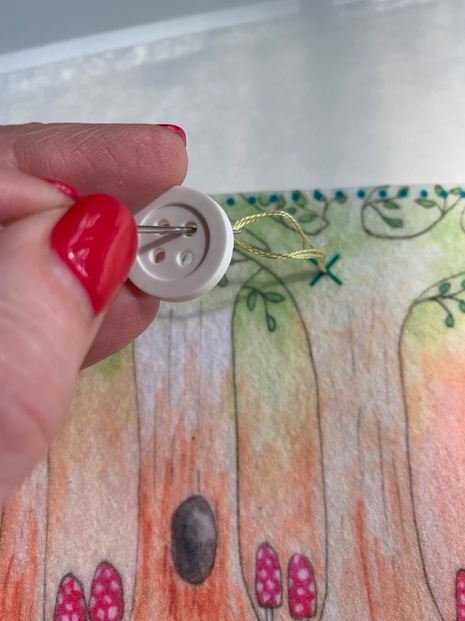 4.Use the same instructions as the INSIDE BASKET to sew the edges of the OUTSIDE BASKET togetherInsert “MADE BY” label in one of the edges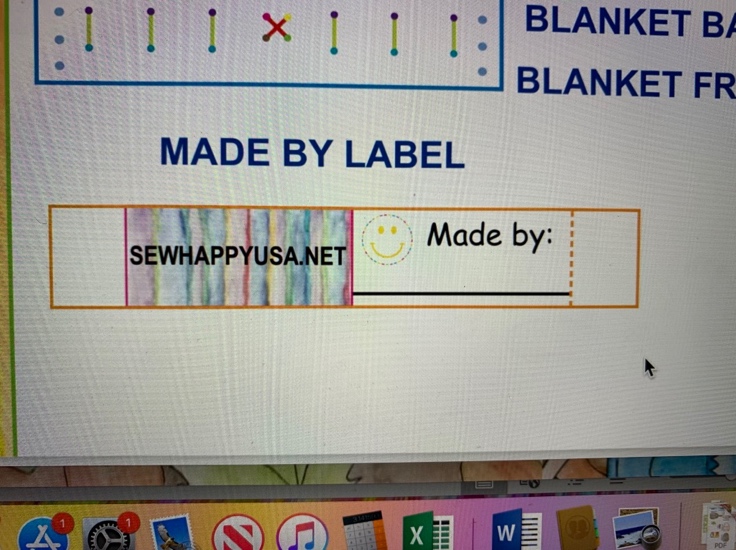 *EXTRA WORK*Extra activities for students who finish early:BOOKMARK:Embellish Bookmark Front (students have free choice here so can have fun decorating the bookmark with any stitches they choose).Do NOT allow any student to move on to the next step!WEEK 5 SEWING STEPS1.Reminders & DemoDO NOT SKIP THIS STEP!2.Hand each student:Basket INSIDEBasket OUTSIDE3.Stitch Baskets TogetherInsert INSIDE BASKET inside OUTSIDE BASKET.Match edges and corners so baskets fit snugly together.PIN around top edges of basket (1 pin in each side)STITCH using a WHIP STITCH.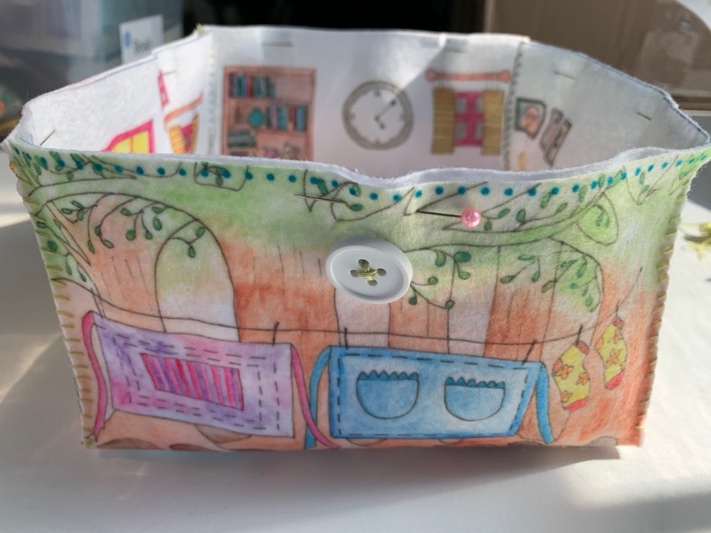 *EXTRA WORKIf a student finishes early and has completed everything, work on KEYCHAIN (See instructions at end).DO NOT LET A STUDENT MOVE ON TO THE NEXT STEP!INSTRUCTOR PREPARATIONCUT: STRAPSIMPORTANT: CUT BUTTONHOLES IN BOTH STRAPS (Don’t let students do this)THREAD and KNOT one needle per student. 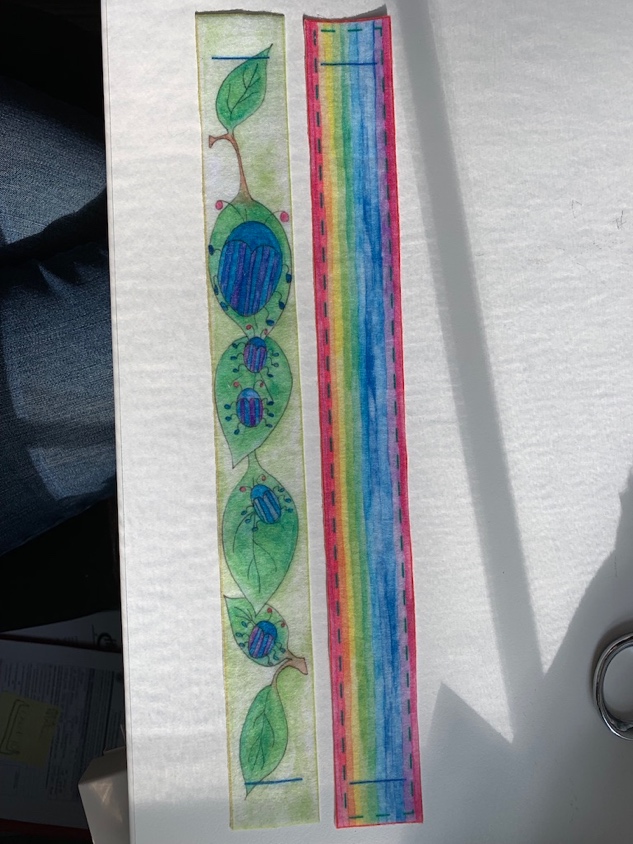 REMINDERS & DEMONSTRATIONSWeekly Meeting & Classroom RulesDEMO threading a needle using the needle threader and pincushion technique. This week the demo and practice SHOULD TAKE 15-20 MINUTESGive each student a pincushion, needle and needle threader and have them practice threading the needle and tying a knot around the needle.REMIND students about LOCK STITCHWEEK 6 SEWING STEPS1.Reminders & DemoDO NOT SKIP THIS STEP!Reminders & DemoDO NOT SKIP THIS STEP!(See Previous Page)2.Hand each student:2 Straps:One with stripesOne with bugsPre-threaded needle if they didn’t thread their ownHand each student:2 Straps:One with stripesOne with bugsPre-threaded needle if they didn’t thread their own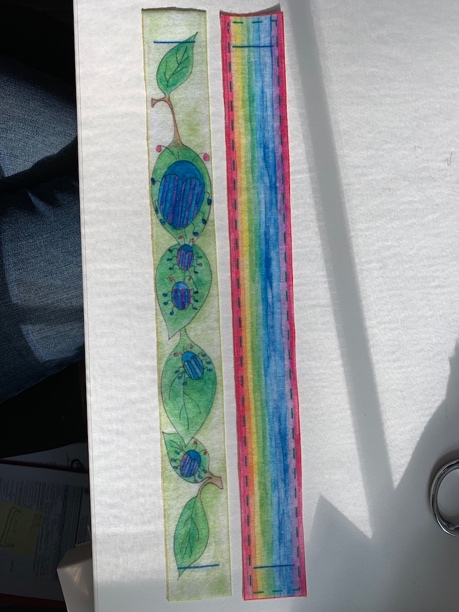 3.With WRONG SIDES together, and edges matching, PIN the straps with 2 pins.Starting at any corner and using a straight stitch, sew all the way around the strap following the stitch lines.With WRONG SIDES together, and edges matching, PIN the straps with 2 pins.Starting at any corner and using a straight stitch, sew all the way around the strap following the stitch lines.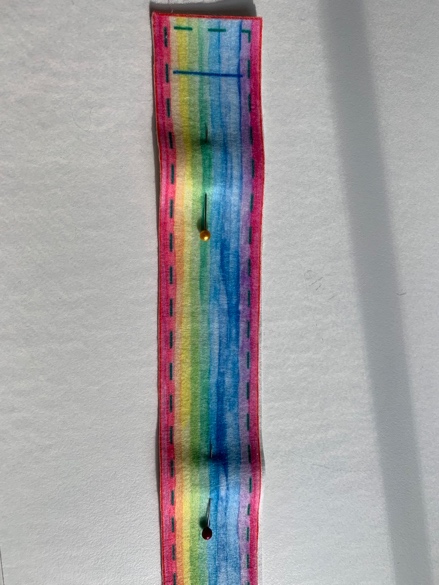 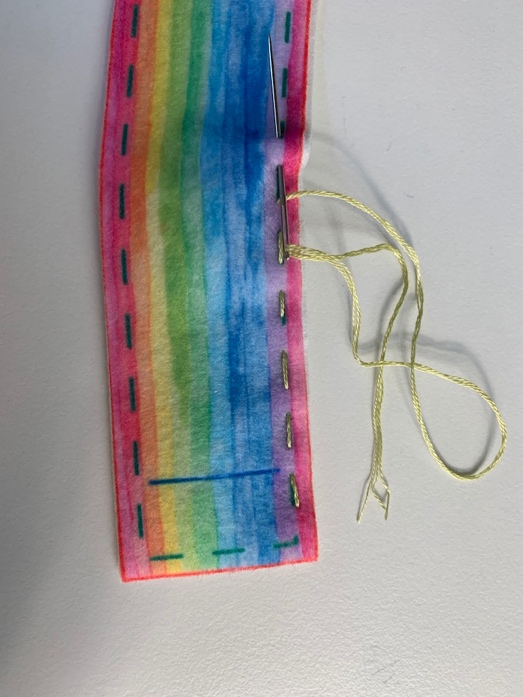 TIP!TIP!As a student finishes their thread they can try to thread their own needle using the pincushion and needle threader technique.*EXTRA WORK*Extra activities for students who finish early:Work on BOOKMARK, BLANKET or KEYCHAINDo NOT allow any student to move on to the next step!INSTRUCTOR PREPARATIONCUT: HEDGEHOG (not keychain)Piece of fabric with ACCESSORIES (DO NOT CUT individual accessories)CHECK: In each student’s bag and catch up anyone who can’t move forward to next week’s steps.THREAD and KNOT one needle per student. 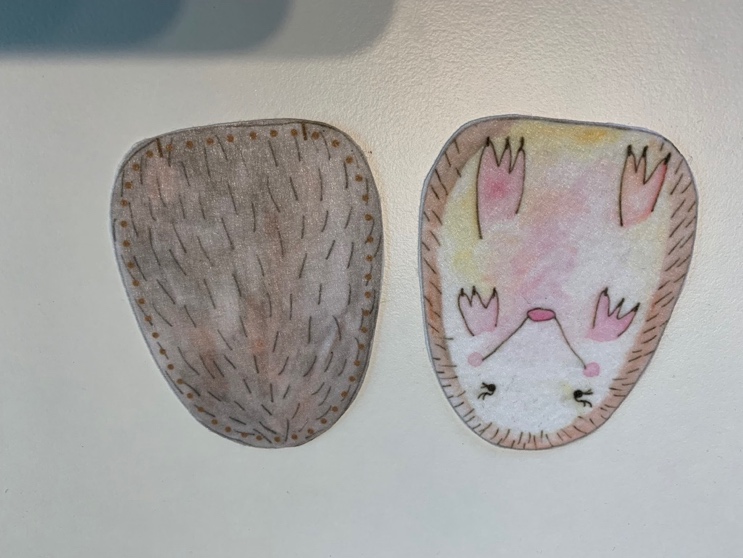 REMINDERS & DEMONSTRATIONSWelcome Meeting & Classroom RulesDEMO threading a needle using the needle threader and pincushion technique. DEMO TYING A KNOT and LOCK STITCHThis week the demo and practice SHOULD TAKE 5 MINUTESPRACTICE - Give each student a pincushion, needle and needle threader and have them practice threading the needle, tying a knot around the needle and tying a knot at the end of their thread.REMIND students about LOCK STITCH and KNOT.1.Reminders & DemoDO NOT SKIP THIS STEP!2.Hand each student:HEDGEHOGFabric with HEDGEHOG ACCESSORIES (students can cut themselves)3.Match FRONT and BACK of HEDGEHOG.PINStarting at small black mark on bottom edge of HEDGEHOG, STITCH all the way around until the second black mark.STUFFStitch opening closed.DON’T FORGET!ADD THE STRAP BY FASTENING TO BASKET WITH BUTTONS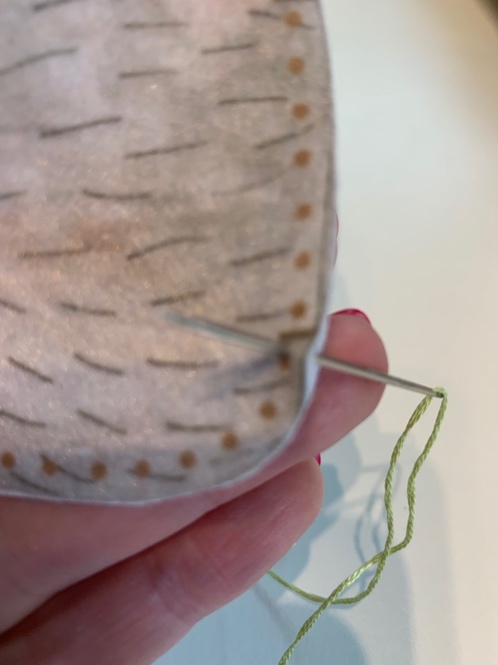  TIP!Students will need to use a STAB STITCH (one stitch down, one stitch up) as the decorative pieces are so small.*EXTRA WORK*Extra activities for students who finish early:Keychain or:Hand students the piece of fabric with the aprons.Let them cut out and stitch apron ties.Do NOT allow any student to move on to the next step!1.Hand each student:KEYCHAIN (Let students cut out themselves)KEYCHAIN RINGFabric with KEYCHAIN ACCESSORIES (students can cut themselves)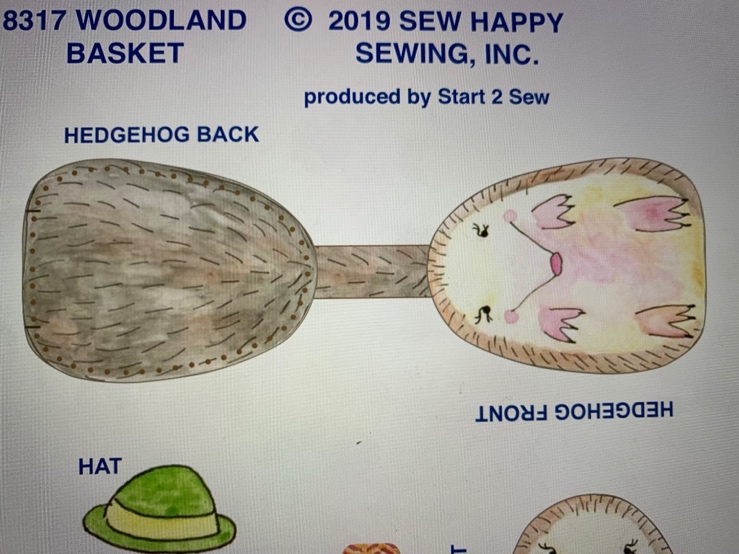 3.Slide KEYCHAIN RING over KEYCHAIN FRONT so that it is on the connecting strapMATCH KEYCHAIN FRONT & KEYCHAIN BACK PIN togetherSTITCH around edgesTIP!Students will need to use a STAB STITCH (one stitch down, one stitch up) as the decorative pieces are so small.